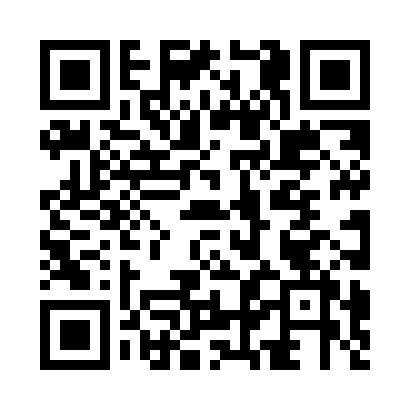 Prayer times for Paradanta, PortugalWed 1 May 2024 - Fri 31 May 2024High Latitude Method: Angle Based RulePrayer Calculation Method: Muslim World LeagueAsar Calculation Method: HanafiPrayer times provided by https://www.salahtimes.comDateDayFajrSunriseDhuhrAsrMaghribIsha1Wed4:466:301:276:228:2610:032Thu4:446:291:276:238:2710:043Fri4:436:271:276:248:2810:064Sat4:416:261:276:248:2910:075Sun4:396:251:276:258:3010:096Mon4:386:241:276:258:3110:107Tue4:366:231:276:268:3210:128Wed4:346:221:276:268:3310:139Thu4:336:201:276:278:3410:1510Fri4:316:191:276:278:3510:1611Sat4:306:181:276:288:3610:1712Sun4:286:171:276:298:3610:1913Mon4:276:161:276:298:3710:2014Tue4:256:151:276:308:3810:2215Wed4:246:151:276:308:3910:2316Thu4:226:141:276:318:4010:2417Fri4:216:131:276:318:4110:2618Sat4:196:121:276:328:4210:2719Sun4:186:111:276:328:4310:2920Mon4:176:101:276:338:4410:3021Tue4:166:101:276:338:4510:3122Wed4:146:091:276:348:4610:3323Thu4:136:081:276:348:4710:3424Fri4:126:071:276:358:4710:3525Sat4:116:071:276:358:4810:3726Sun4:106:061:276:368:4910:3827Mon4:096:061:286:368:5010:3928Tue4:086:051:286:378:5110:4029Wed4:076:051:286:378:5110:4130Thu4:066:041:286:388:5210:4231Fri4:056:041:286:388:5310:44